        PERSONS OF INTEREST       TWO SISTERS, TWO COUSINS, TWO MUSICAL BROTHERS.                                      “POI’s cool blend of Jazzy hooks and Reggae rhythms are proving to be an inspiring new sound on the live international music scene.” -  David RodiganAfter their success with the BILLBOARD CHART topping ‘Tropical House Cruises To Jamaica’ release, also featuring Ed Sheeran, POI followed up with international tour dates.UK NEWS: POI played ‘All Together Now’ and the ‘Boomtown Fair’ Festivals on their summer mini tour which also included showcases at Metropolis and Camden Assembly along with performances for Ras Kwame of CAPITOL RADIO and Seanie B’s showcase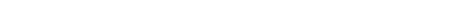 CARIBBEAN NEWS: POI continue to consolidate their powerful performance activities with shows around the islands, including recent shows ‘Bourbon Beach’, ‘World ‘a’ Reggae.’ And ‘Clock Tower Showcase’Their first hit single ‘Summer Mood’ was followed shortly by the reggae power house track ‘Love is the way’ which was also premiered on BBC by David Rodigan, Irie FM, Sun City radio, TVJ, CVM and Jamaica Gleaner followed spreading the anthem. Video: ‘Summer Mood’:https://www.facebook.com/thebandpersonsofinterest/videos/1465063483516404/Video: ‘Love is the Way’:https://www.facebook.com/thebandpersonsofinterest/videos/1634913136531437/Video: ‘Jamaica’:https://www.youtube.com/watch?v=e1tao_moLkIRODIGAN’S BBC RADIO 1Xtra – POI picked up the major spot for 2018 on this popular reggae music show and are being broadcast throughout the UK and Europe with 5 live tracks from their forthcoming 2019 album.BBC1Xtra ‘Test’: https://www.youtube.com/watch?v=0HxszLxDrxQ David Rodigan - “I get it totally, young professional musicians with a desire to play original reggae with a jazz infusion, I can dig it baby.”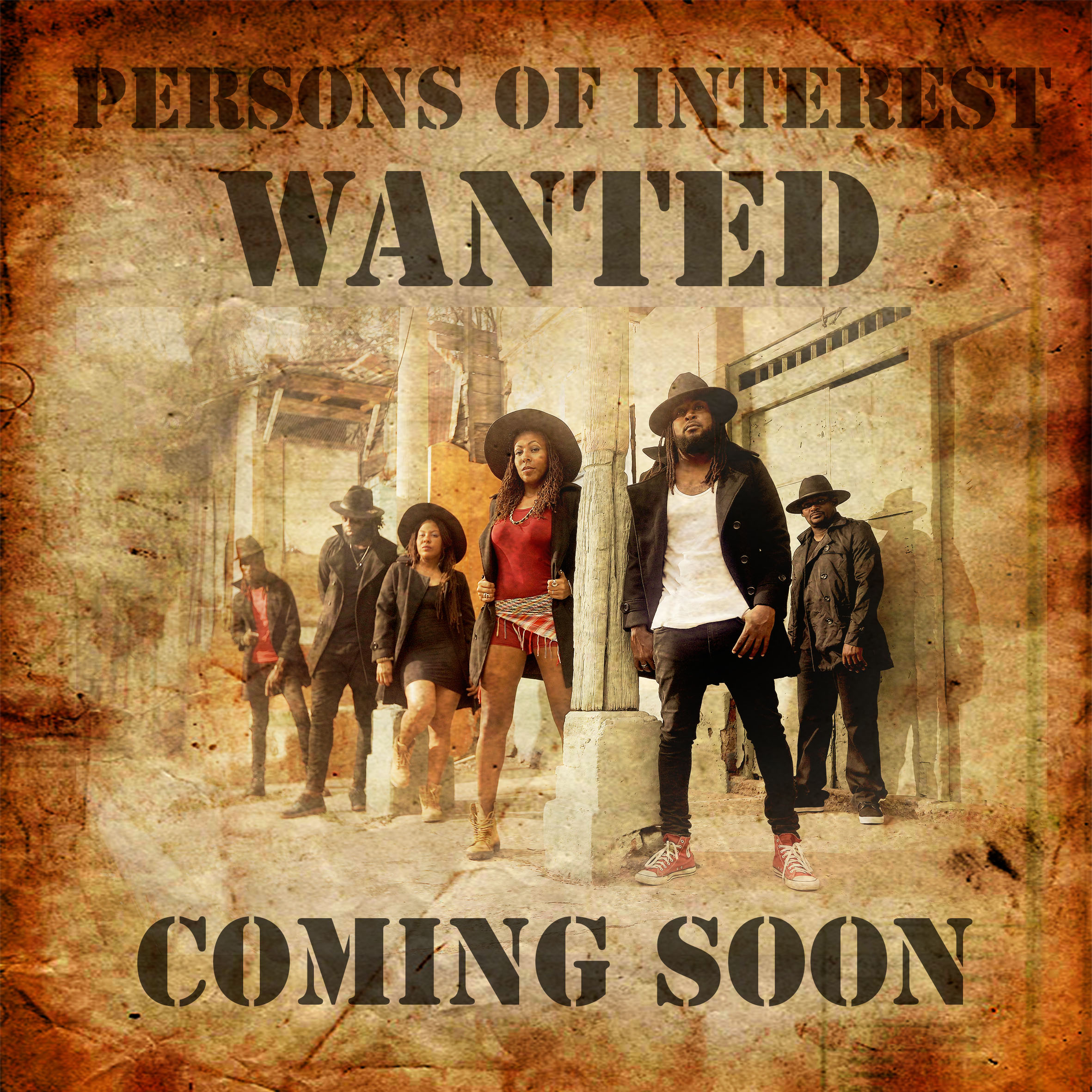 POI’s first album ‘WANTED’ will be released in Sept 2019.Conroy Walker the bands musical director and keyboard player states that the band has been together for over 4 years now and that it is a big family of extremely talented musicians, their vision is to permeate class, ethnicity and distance, ‘we are musicians and singers who are not afraid to integrate genres that have influenced us with our native reggae music. In our songwriting, we always have messages that are synonymous with real life situations or scenarios to which we have been exposed, directly or indirectly, we ensure that we always connect with our audience’. ‘All Together Now’:https://www.youtube.com/watch?v=KZoZEx9XyPY‘Boomtown Fair’:https://www.youtube.com/watch?v=VWii2hkeWX4TVJ return from tour show ‘Far Away’:https://www.youtube.com/watch?v=oUS2UcMq8l4&list=PL6Dz_C1clpi2qyjK92yAwWsjbXFH0yIFz&index=9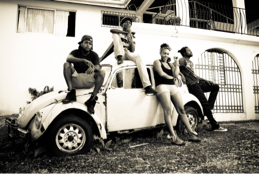 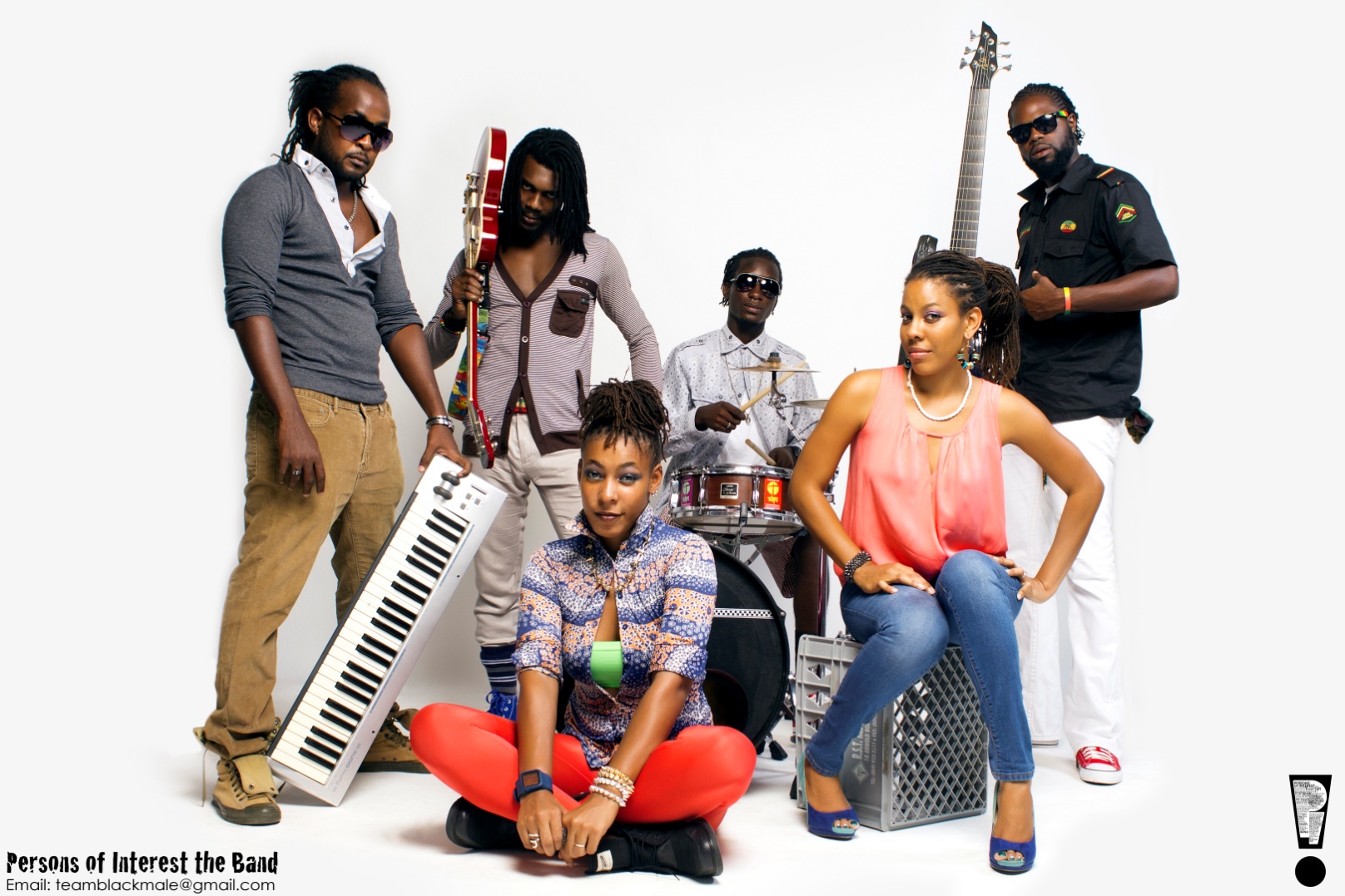 FOR LIVE BOOKINGS CONTACT:Othman Mukhlis - othman@abood-jamdown.com Rick Elgood - imovieman@gmail.comPOI YOUTUBE.COM VIDEO CLIPS:https://youtu.be/najYXaOogaghttps://youtu.be/w_eMXmE4DQIhttps://youtu.be/E0N7dZKP00Ehttps://youtu.be/wHZnUycf8jAhttps://youtu.be/lx3gJ_MDklkhttps://youtu.be/Z0QqYg99mCwhttps://youtu.be/4LjC8DaqBeUhttps://youtu.be/OfTaib2tu2whttps://youtu.be/xDEVgs8vBfEhttps://youtu.be/RN2pwpW0Gsghttps://youtu.be/sOnmsdLmFXghttps://youtu.be/f9gZJEpjT68https://youtu.be/e1tao_moLkIhttps://youtu.be/YYYapMhL3PEhttps://youtu.be/1rhhNo6kDawhttps://youtu.be/qvDOZ3RlNEwhttps://youtu.be/bjPUznK8iTkhttps://youtu.be/Y_Q3MiLeX0Uhttps://youtu.be/1JjZn5COI-Q
https://youtu.be/myRjr8ffGqA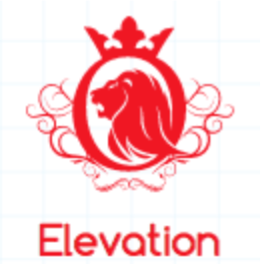 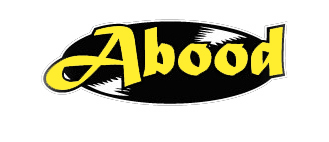 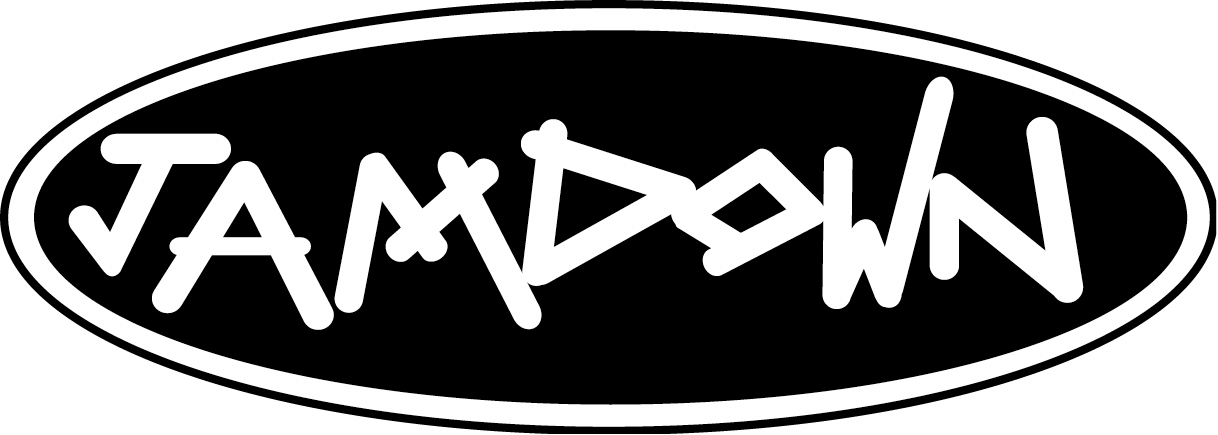 